Развитие сферы туризма на территории Лебедянского района     Лебедянский муниципальный район является одним из самых перспективных в области для развития туризма, на его территории расположено 129 объектов культурного наследия, 59 из которых находятся на государственной охране (федерального значения – 4: Троицкий монастырь (основан в 1621г., освещен в 1666г.), Казанский собор (новый) 1828г., церковь Алексеевская, 1780г. – с. Докторово, церковь Дмитрия Солунского, 1810г. – с. Троекурово), памятники природы, развивается туристическая инфраструктура. 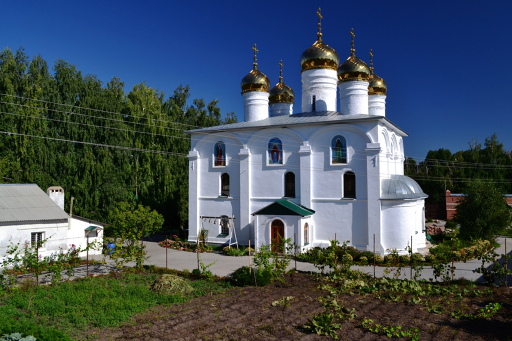 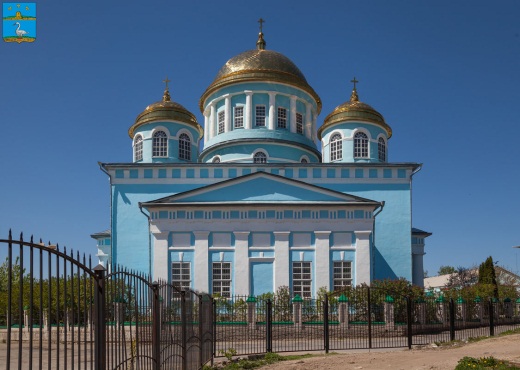 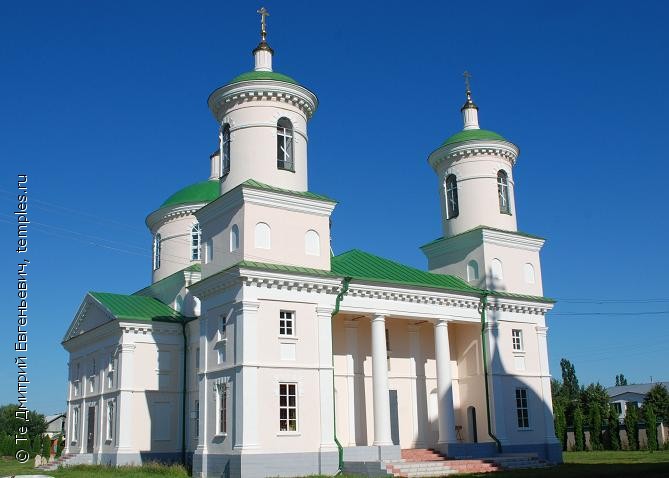 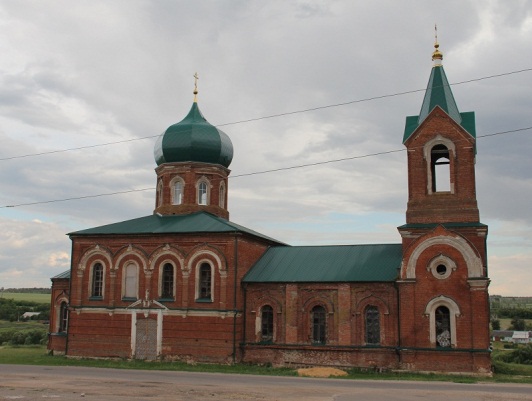      С целью создания условий  для развития туристического потенциала и продвижения туристического продукта  на базе муниципального бюджетного учреждения «Межпоселенческий координационно-методический центр» с 01 февраля 2016 года функционирует отдел «Туристско-информационный центр», основная функция которого – информирование туристов о жизни района и помощь в организации экскурсионного обслуживания.     Основная часть информационной базы ТИЦ: объекты показа и достопримечательности города, района; туристические маршруты; информация о производителях сувенирной продукции и местах продажи;  календарь событийных мероприятий района и области.     Также туристско-информационный центр располагает полной информацией о туристической инфраструктуре: объектах размещения, общественного питания, транспортных организациях; режиме работы и ценах за предоставление услуг.      На 1 октября 2019 года в районе функционируют: 1) туристическое агентство «Слетать.ру» (ИП Морковина Евгения Михайловна): агентство входит в международную ассоциацию туристических агентств,  работает  без посредников с лучшими туроператорами России, что дает возможность предоставлять жителям  района существенные скидки, предлагает эксклюзивные условия по бронированию туров.2) бюро экскурсий «Белый слон» (ИП Сластёнина Полина Юрьевна) предлагает экскурсионные поездки по области и Черноземью, организует туры выходного дня, корпоративный отдых, детские праздники, а также предоставляет транспортные услуги. 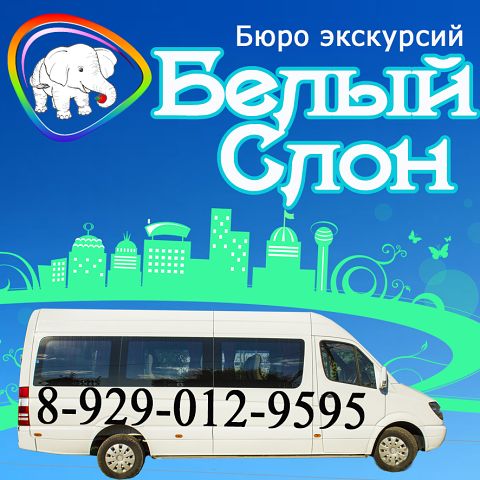 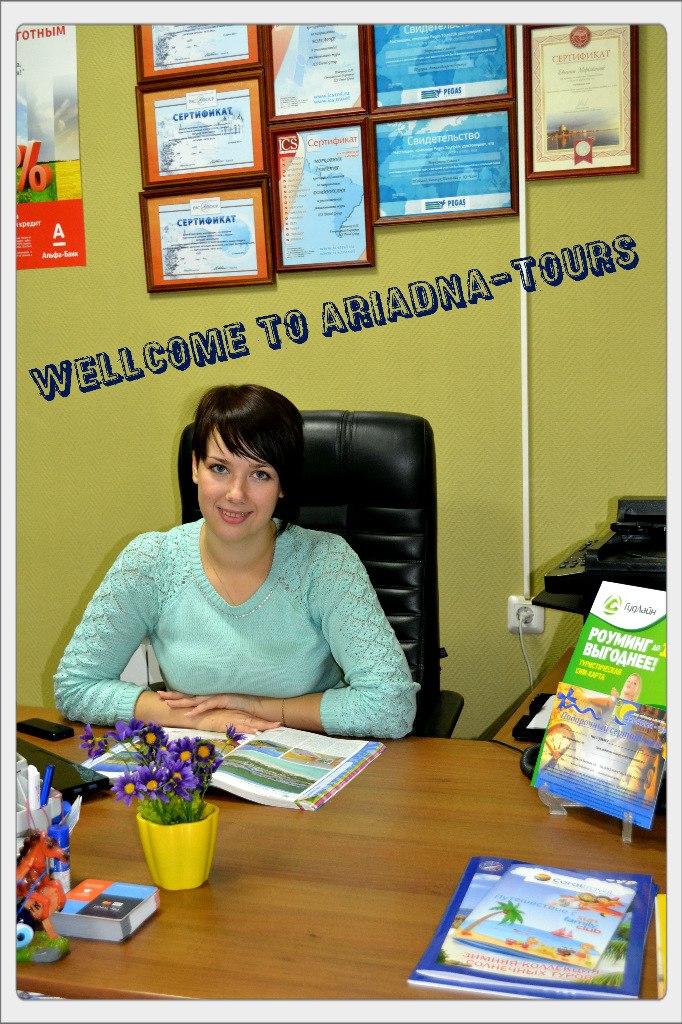      При посещении нашего района туристам предлагается 4 гостиницы («Пушкарская», мини-отель «Наш»,  мини-отель «Наш Сафари), которые готовы принять до 124 человек в сутки. 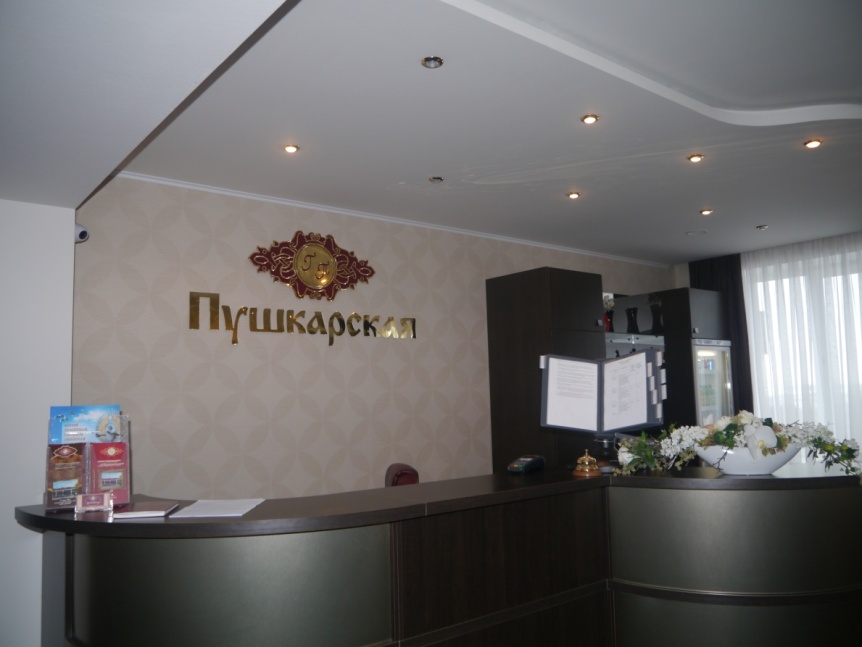 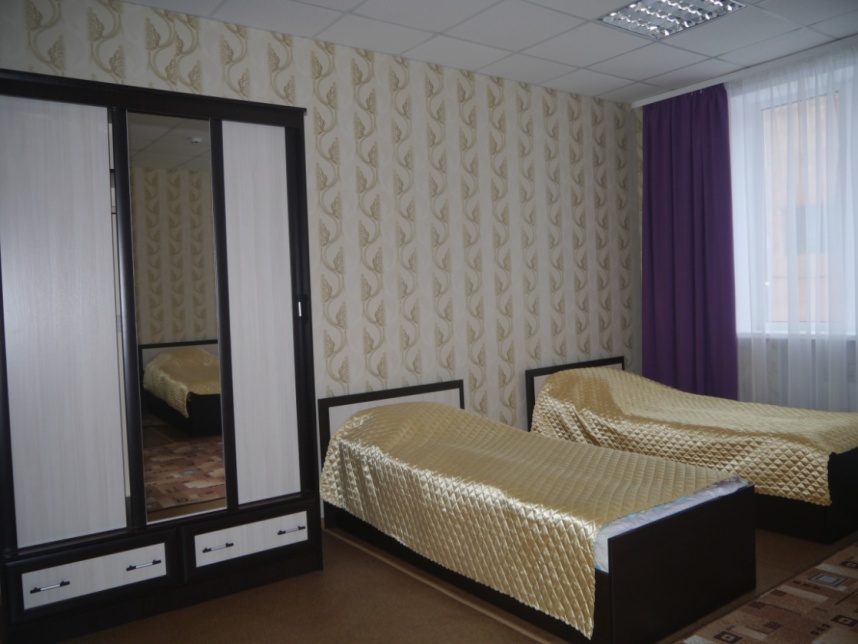 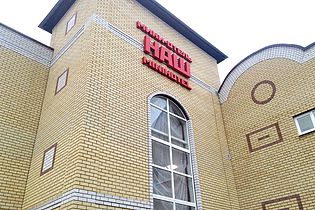 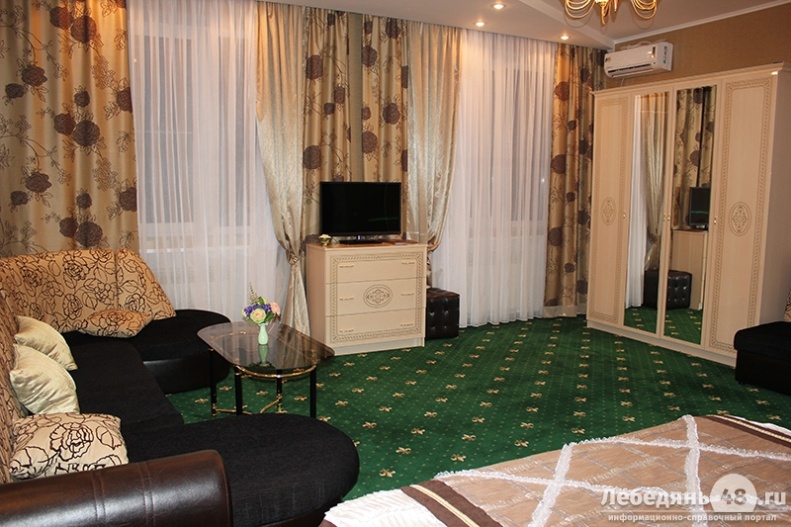 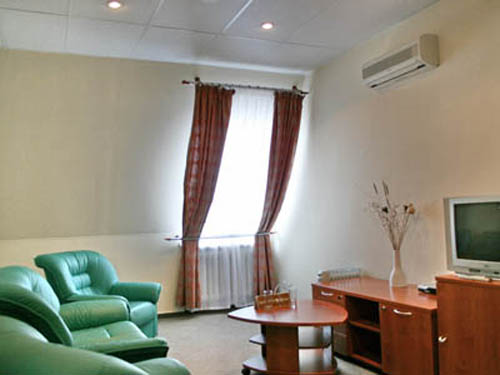 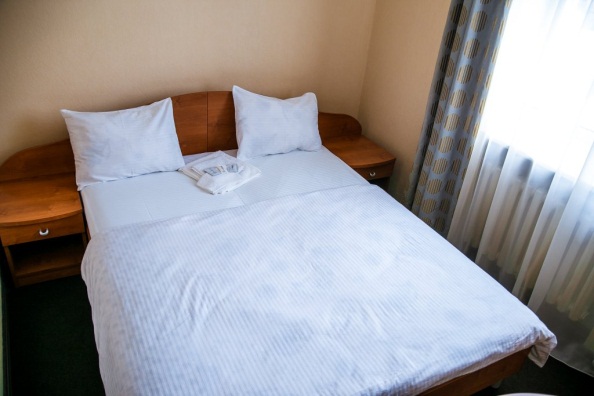      7 объектов общественного питания (кафе: «Русский стиль», «Лебедь», «Фортуна», «Час Пик», «Gusto», «Пиццерия», кафе «Очаг») готовы одновременно обслужить  465 человек. Все кафе имеют стильный и уютный интерьер, большой выбор блюд европейской и русской кухни, имеется служба доставки.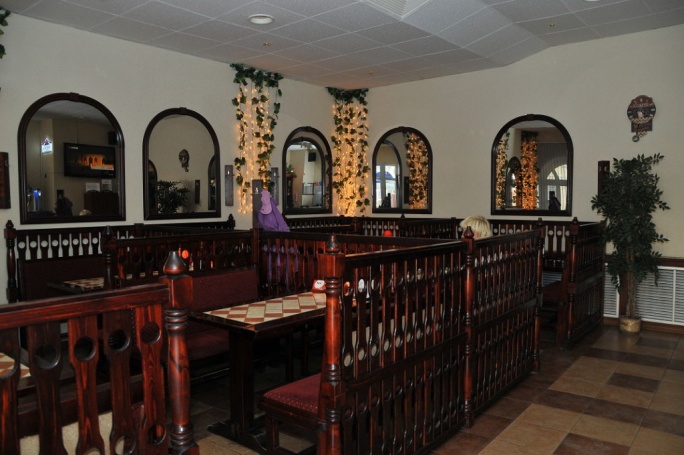 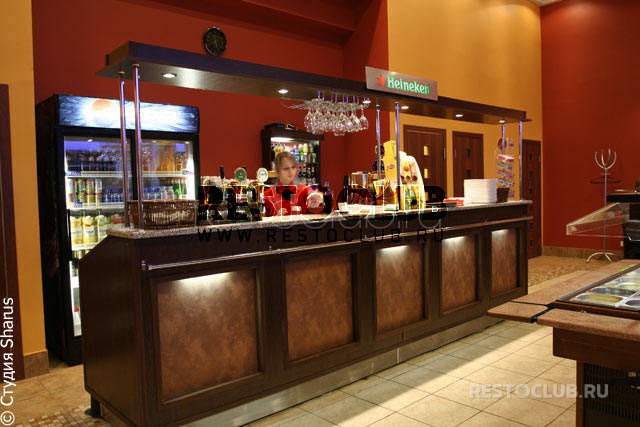 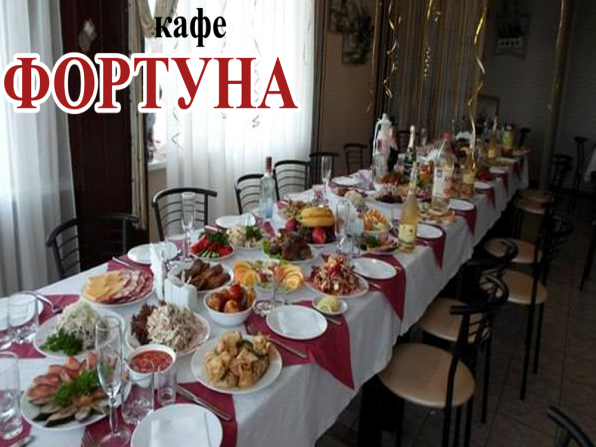 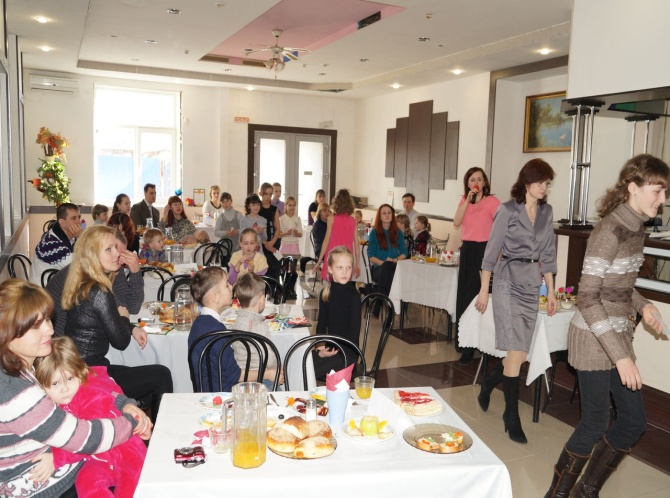 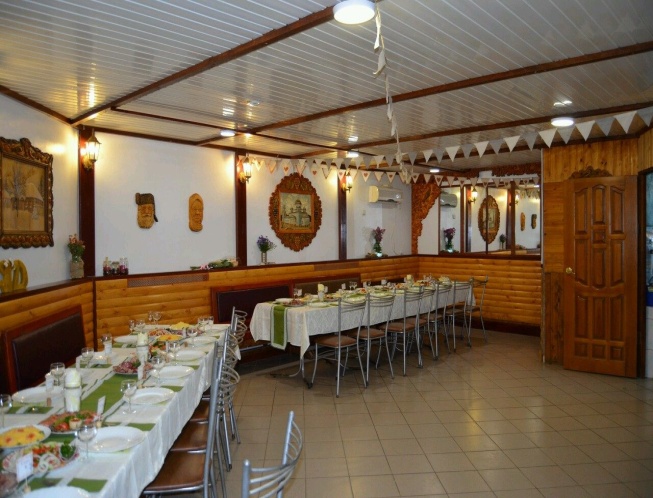 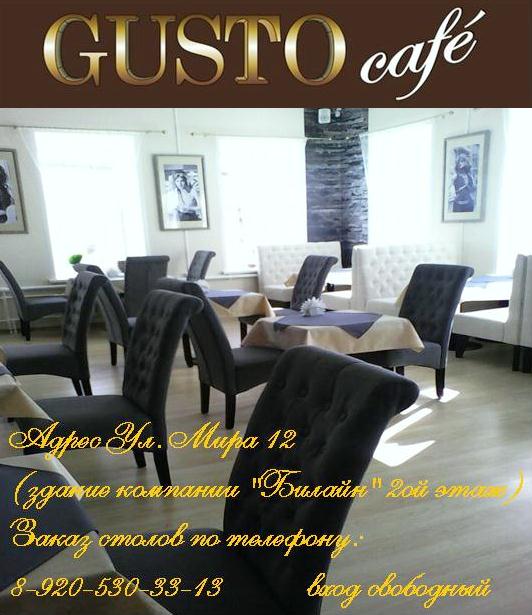    Активно провести отдых возможно на  рыболовной  базе «В любую погоду»  в с. Павелка. Это не только база для отдыха, но и пока единственная в России база для реабилитации жителей области с ограниченными возможностями здоровья. Для удобства инвалидов с нарушениями зрения, опорно-двигательного аппарата, престарелых людей здесь оборудованы дорожки и мостки с перилами для ловли рыбы, пляж, созданы специальные заезды в воду, имеются беседки и туалеты с пандусами; построены три сруба, чтобы все желающие смогли не только приехать на пруд на пару часов или день, а задержаться чуть подольше и порыбачить на зорьке.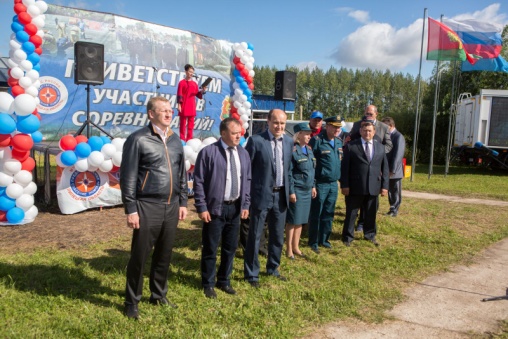 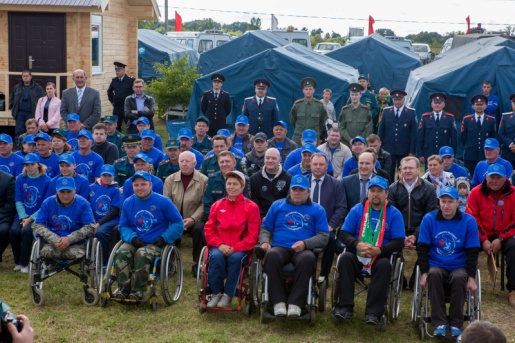     С недавнего времени излюбленным местом жителей области стала  «Деревня Викингов» с. Теплое. База является местом семейного отдыха и  площадкой для проведения фестивалей. На территории расположены 3 гостевых домика с удобствами, есть возможность поиграть в пейнтбол, подключиться к сети Интернет, воспользоваться зоной барбекю. В 2017 году на площади в 300 кв. метров построена деревянная крепость с воротами и сторожевыми башнями для проведения фестивалей реконструкций. 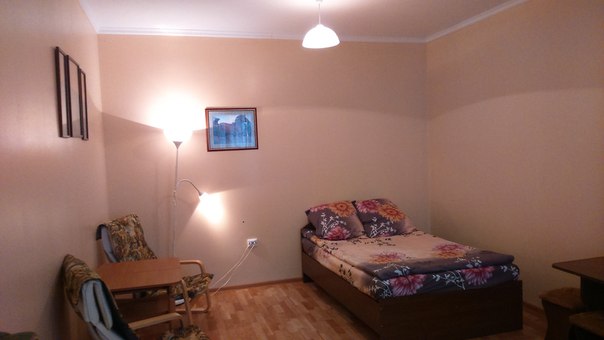 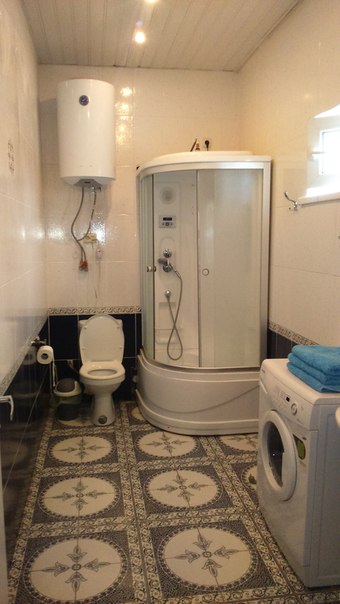 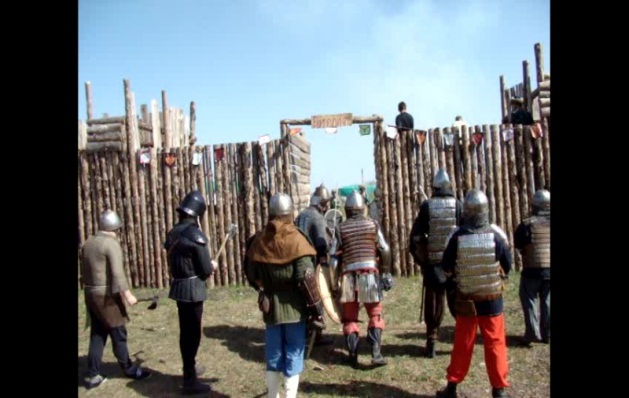 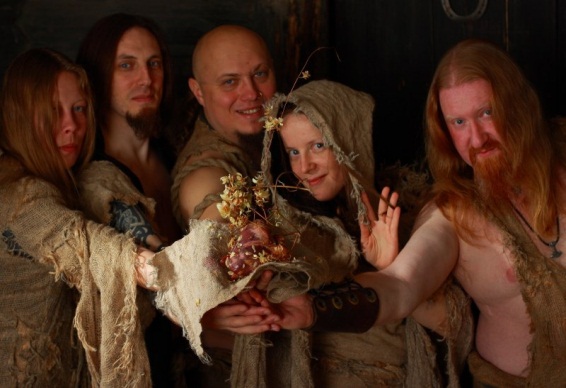      Лебедянь – город с многовековой историей, с богатыми культурными традициями.  Издавна известны лебедянские ярмарки, которые помимо славы крупного торгового центра и родины русского конного спорта,  принесли Лебедяни известность как одному из центров русской сельскохозяйственной науки. Все эти события отражены в экспозиции краеведческого музея, который в настоящее время  является одним из центров привлечения туристов.                                                                                                                                    Сотрудники  музея проводят экскурсии по музею, городу и району, как обзорные, так и тематические для различных категорий населения (по 10 туристическим маршрутам). В настоящее время налажены прочные связи с туристическими фирмами Ельца, Липецка, Воронежа, Москвы, Самары.                                    Сегодня  сотрудники музея разрабатывают новые туристические маршруты, учитывая запросы туристов и стараясь показать уникальные места Лебедянского края, которые отличаются особой привлекательностью.      Всеми видами деятельности музеем в 2018 году обслужено 19 247   человек,    в т.ч. туристов из других городов  и стран - 7 776 человек.       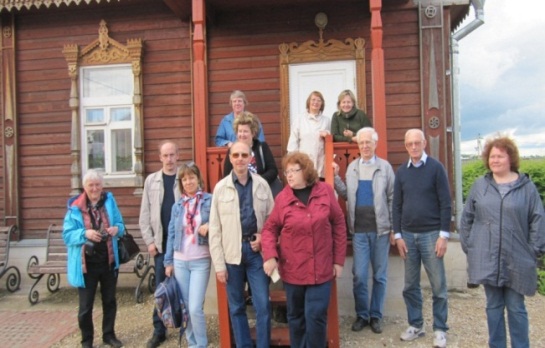 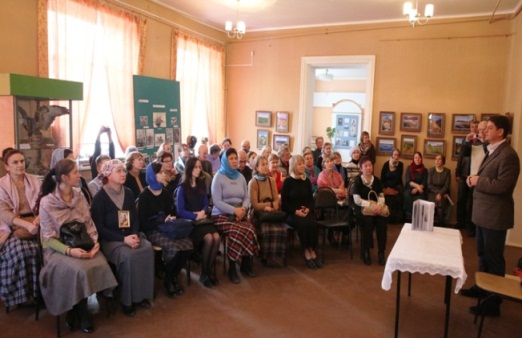      Также у туристов пользуется интересом отдел народных промыслов и ремесел, где ежегодно проводится более 600 экскурсий, организуется более 50 мероприятий: персональные, тематические выставки художников и мастеров, мастер-классы, семинары, конкурсы по декоративно-прикладному творчеству. Ведется плодотворное сотрудничество с учреждениями и музеями других районов и г. Липецк, такими как картинная галерея и краеведческий музей Лев-Толстовского района, Липецкий областной художественный музей, Центр событийного туризма, областной краеведческий музей и т.д. Ежегодно в Доме ремёсел бывает более 4 тысяч посетителей. 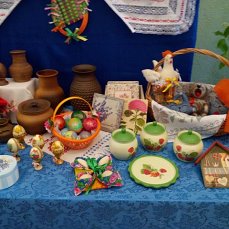 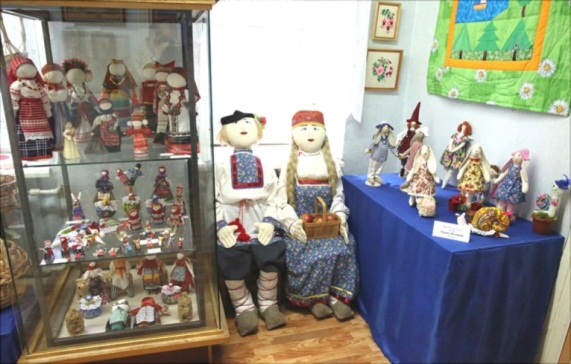           Особое внимание в районе уделяется событийным мероприятиям.  На территории района проводятся фестивали: самодеятельного народного творчества «Яблочный край, ягодный рай», рыболовного спорта среди лиц с ограниченными возможностями здоровья, йоги и творчества «Дивные травы», фолк-музыки и исторического моделирования «Вереск», славянской культуры «Купальские вечера», цикл мероприятий, посв. 90-летию со дня образования Лебедянского района и 405-летию со дня образования г. Лебедянь (конкурс национальных подворий «Мы – единая семья!», фотоконкурс «Лебедянь град каждому туристу рад» и др.). 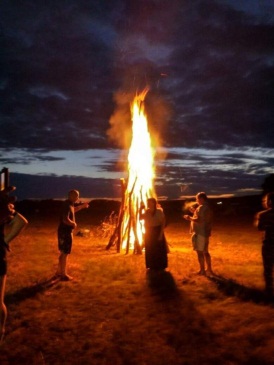 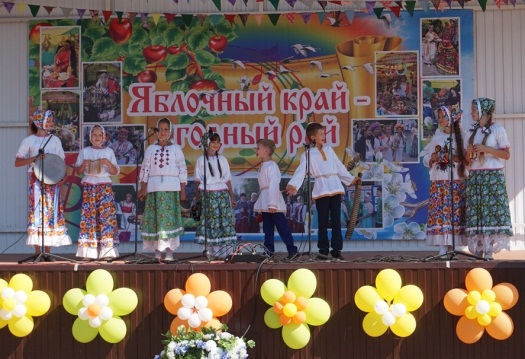 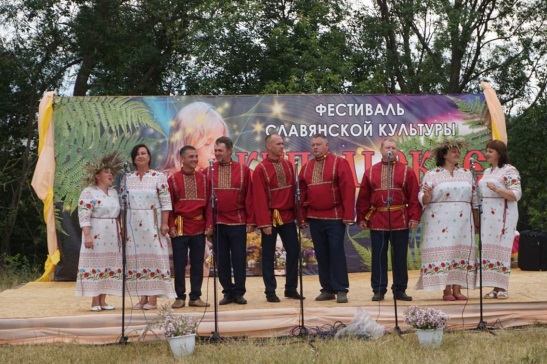 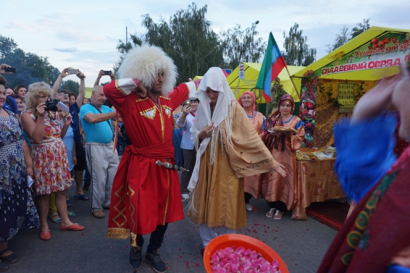 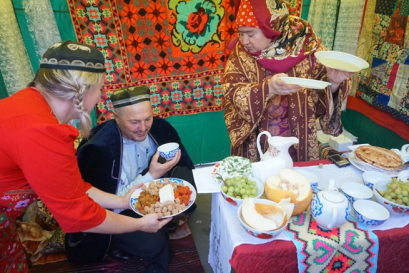 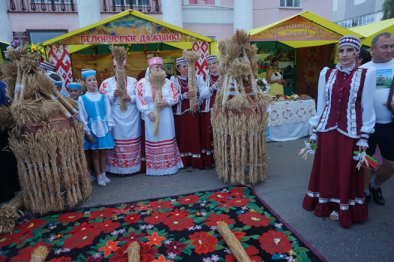    С 2016 года проходят праздничные мероприятия, посвященные Преподобному Силуану Афонскому.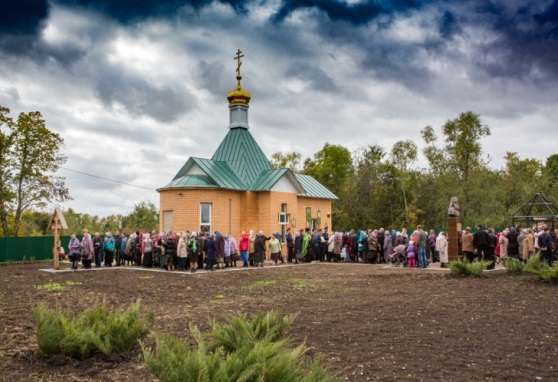     С целью создания условий  для развития туристического потенциала и продвижения туристического продукта  в 2018 году Лебедянский район принял участие в XIII Международной туристической выставке «Интурмаркет» с презентацией фильма «Туристический потенциал Лебедянского района» и продукцией предприятий района. На территории муниципалитета прошли съемки программ «Уездная кухня» и «По городам и весям».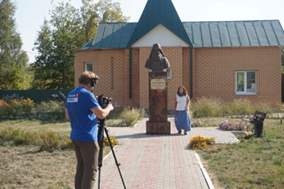 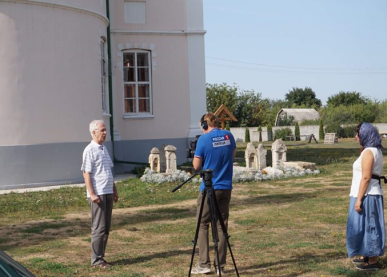     Высокий природно-рекреационный и культурно-исторический потенциал способствуют ежегодному увеличению притока туристов и экскурсантов, посещающих достопримечательности района.